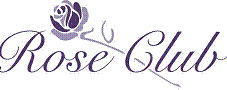 2023 Rose Club Member Sign up Information(Do not complete if you have purchased a Centennial Card)Name_____________________________________________________Address___________________________________________________City________________________ State________ Zip ______________Phone(s)___________________________________________________Email - Club newsletter:_______________________________________(Circle) YES  NO  Share above information in Club publications onlyCheck appropriate ROSE CLUB membership fee:
_______  $70 Rose Club AND 2023 OGA GHIN _______  $35 Rose Club only: Presidents Club Members_______  $35 Rose Club only: OGA GHIN established at another course. Please complete the following information:GHIN: ____________  Home Course: ________________________________Payment must accompany applicationReturn your completed application, with check made to ROSE CLUB, to: Susan HuttonRose Club Treasurer 225 Grandview DriveAshland, OR  97520The $45 Rose Club Thursday fee includes: round of golf, cart, driving range token, and prize fund. $40 for members who prefer to walk. Presidents Club Members: $5 per round for the prize fund.  